Summer In The CityJohn Sebastian, Steve Boone, Mark Sebastian 1966 (as recorded by The Lovin’ Spoonful)oror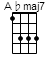 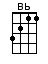 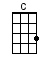 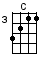 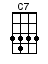 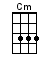 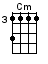 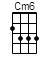 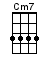 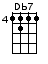 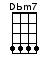 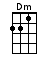 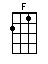 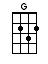 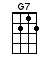 Chord patterns:Pattern 1              Pattern 2                                       Pattern 3INTRO:  / 1 2 / 1 2 /[Db7] ↓ / [C7] ↓ / [Db7] ↓ / [C7] ↓ / [Db7] ↓ / [C7] ↓ /[Cm] Hot town [Cm7] summer in the city[Cm6] Back of my neck gettin’ [Abmaj7] dirty n’ [G] gritty[Cm] Been down [Cm7] isn't it a pity[Cm6] Doesn't seem to be a [Abmaj7] shadow in the [G] city[G] All around [G7] people lookin’ half dead[Cm] Walkin’ on the sidewalk [C] hotter than a match head [C]CHORUS:[F] But at night it's a [Bb] different world[F] Go out and [Bb] find a girl[F] Come on, come on, an’ [Bb] dance all night[F] Despite the heat it'll [Bb] be alrightAn’ [Dm] babe, don't you [G] know it's a pityThat [Dm] days, can't [G] be like the nightsIn the [Dm] summer, in the [G] cityIn the [Dm] summer, in the [G] city[Cm] Cool town [Cm7] evenin’ in the city[Cm6] Dressed so fine and [Abmaj7] lookin’ so [G] pretty[Cm] Cool cat [Cm7] lookin’ for a kitty[Cm6] Gonna look in every [Abmaj7] corner of the [G] city[G] Till I'm [G7] wheezin’ at the bus stop[Cm] Runnin’ up the stairs, gonna [C] meet you on the rooftop [C]CHORUS:[F] But at night it's a [Bb] different world[F] Go out and [Bb] find a girl[F] Come on, come on, an’ [Bb] dance all night[F] Despite the heat it'll [Bb] be alrightAn’ [Dm] babe, don't you [G] know it's a pityThat [Dm] days, can't [G] be like the nightsIn the [Dm] summer, in the [G] cityIn the [Dm] summer, in the [G] city[Cm7] ↓ 2 / [Cm7] 1 ↓ / [Dbm7] ↓ 2 / [Dbm7] 1 ↓ /[Cm7] ↓ 2 / [Cm7] 1 ↓ / [Dbm7] ↓ 2 / [Dbm7] 1 ↓ / 1 2 / 1 2 /[Cm] ↓↓ / [Cm7] ↓↑↓ / [Cm6] ↓↑↓ / [Abmaj7] ↓↑↓ [G] ↓ /[Cm] ↓↓ / [Cm7] ↓↑↓ / [Cm6] ↓↑↓ / [Abmaj7] ↓↑↓ [G] ↓ /[Cm] Hot town [Cm7] summer in the city[Cm6] Back of my neck gettin’ [Abmaj7] dirty n’ [G] gritty[Cm] Been down [Cm7] isn't it a pity[Cm6] Doesn't seem to be a [Abmaj7] shadow in the [G] city[G] All around [G7] people lookin’ half dead[Cm] Walkin’ on the sidewalk [C] hotter than a match head [C]CHORUS:[F] But at night it's a [Bb] different world[F] Go out and [Bb] find a girl[F] Come on, come on, an’ [Bb] dance all night[F] Despite the heat it'll [Bb] be alrightAn’ [Dm] babe, don't you [G] know it's a pityThat [Dm] days, can't [G] be like the nightsIn the [Dm] summer, in the [G] city[Dm] Summer in the [G] city[Cm7] ↓ 2 / [Cm7] 1 ↓ / [Dbm7] ↓ 2 / [Dbm7] 1 ↓ /[Cm7] ↓ 2 / [Cm7] 1 ↓ / [Dbm7] ↓ 2 / [Dbm7] 1 ↓ / 1 2 / 1 2 /[Cm] ↓↓ / [Cm7] ↓↑↓ / [Cm6] ↓↑↓ / [Abmaj7] ↓↑↓ [G] ↓ /[Cm] ↓↓ / [Cm7] ↓↑↓ / [Cm6] ↓↑↓ / [Abmaj7] ↓↑↓ [G] ↓ /ororwww.bytownukulele.ca